ADI ve SOYADI:	                                   SINIFI:			               NO: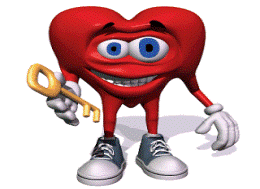 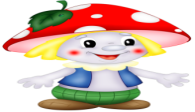 A) Aşağıdaki cümlelerin başlarına doğru ise "", yanlış ise "X" işareti koyunuz.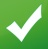 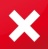 1. 		      Süratleri aynı olan hareketlilerden kütlesi fazla olanın kinetik enerjisi daha azdır.2. 		      Elementler aynı cins atomlardan oluşabileceği gibi farklı cins atomlardan da oluşabilir.3.		      Işık az yoğun ortamdan çok yoğun ortama geçerken normale yaklaşır.  4.		      Işık ışınları çok yoğun ortamda az yoğun ortama göre daha yavaş hareket ederler.5.		      Beyaz renkli cisimler üzerine düşen ışığın tümünü soğururlar.6.		      Siyah cisim, üzerine düşen ışığı yansıttığı için siyah görünür.7. 		         Dişçi aynaları, el fenerleri, araba farları ve teleskoplarda çukur ayna kullanılmaktadır.8.		      Çekirdekteki proton sayısı o atomun hangi elemente ait olduğunu gösterir.9.		      Bulunduğu yüzeye 90° (dik açı) ile gönderilen ışın, diğer ortama geçerken kırılmaz. 10.		      Işığın maddeler tarafından soğurulması maddelerin soğumasına neden olur.B) Aşağıdaki cümlelerde yer alan boşluklara uygun kelimeleri yerleştiriniz.1. Bir cismin konumundan dolayı sahip olduğu enerjiye …............ Enerji denir.2. Ağırlık, cisimlerin kütlesine ve cisme uygulanan …............ ne bağlı olarak değişir.3. Tümsek aynalarda görüntü …............ ve cisimden  ….............4. Fiziksel anlamda yapılan işin değeri, …............ ile …............'un çarpılmasıyla bulunur.5. Proton ve nötronun kütlesi, elektronun kütlesinden daha …............6. Tek hücreli canlılarda üreme …............ile gerçekleşirken, çok hücreli canlılarda üreme…............ ile gerçekleşir.7. Karışımlar,element ve bileşikler gibi …............ değildir.8. ……............ aynalar güvenlik amaçlı mağazalarda kullanılır.9. Karışımı oluşturan maddeler karışımın her tarafına eşit olarak dağılmışsa bu tür karışımlara …............… karışım denir.10. Açık renkli cisimler ışığı, koyu renkli cisimlere göre daha fazla …............... C) Aşağıdaki elementlerin adlarını ve sembollerini yazınız.D) Aşağıda yer alan karışım örnekleri ile ayırma yöntemlerini eşleştiriniz.E) Aşağıda yer alan çoktan seçmeli soruların cevaplarını üzerine işaretleyiniz.1. Şekildeki top R noktasından serbest bırakılıyor. Topun S notasındaki potansiyel enerji (PE), kinetik enerji (KE) ve mekanik enerji (ME) grafiği şekil 1 de, topun T noktasındaki potansiyel enerji (PE), kinetik enerji (KE) ve mekanik enerji (ME) grafiği şekil 2 de verilmiştir.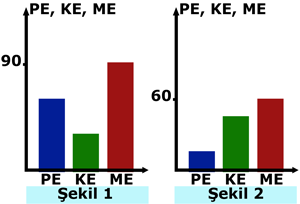 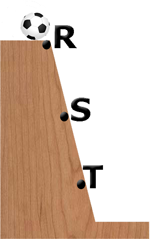 Bu şekil ve grafiklere bakarak aşağıdaki yorumlardan hangisi yapılamaz?Topun T noktasındaki sürati, S noktasındakinden fazladır.S-T arasında sürtünme vardır.T noktasında mekanik enerji potansiyel enerji, azaldığı için azalmıştır.Topun T noktasında sahip olduğu ısı, S noktasındaki ısısından fazladır.2. 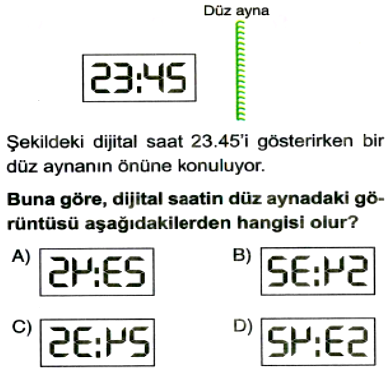 3. Tümsek aynalarla ilgili aşağıda verilen                    bilgilerden hangisi yanlıştır?A) Teleskoplarda kullanılırB)Gelen ışınları dağıtarak yansıtırC)Tümsek aynada görüntü düzdürD)Görüntü daima cisimden küçüktür4.  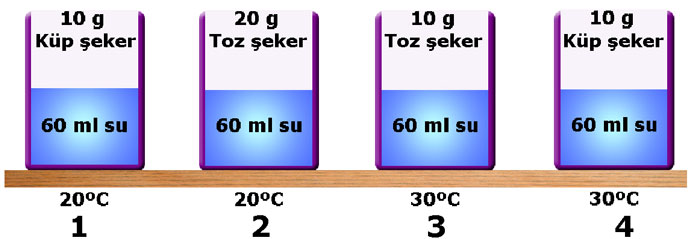 Bir miktar küp şeker, toz şeker ve su ile şekildeki düzenekler hazırlanıyor. Sıcaklığın çözünme hızına etkisini gözlemlemek isteyen öğrenci hangi düzenekleri kullanmalıdır?Sıcaklık		 A)		  1-3		         		 B)		  1-4		         		 C)		  2-3                         		 D)		  3-4                         		 5.        Kırmızı                          Yeşil                      BeyazGüneş ışığı altında kırmızı, yeşil ve beyaz görünen X, Y, Z cisimleri yeşil ışık altında nasıl görünür?             X                                 Y                             Z   Kırmızı                    Yeşil                 Yeşil   Kırmızı                    Yeşil                 Beyaz   Siyah                       Yeşil                 Yeşil     Siyah                       Yeşil                 Beyaz